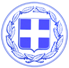                       Κως, 28 Μαρτίου 2018ΔΕΛΤΙΟ ΤΥΠΟΥΘΕΜΑ : “Παρουσίαση προγράμματος προειδοποίησης και αντιμετώπισης φαινομένων τύπου Τσουνάμι στο Δήμο Κω.”Ο Δ/ντής Ερευνών στο Γεωδυναμικό Ινστιτούτο του Εθνικού Αστεροσκοπείου Αθηνών και Πρόεδρος του Συστήματος Προειδοποίησης για Τσουνάμι της UNESCO για την Ευρώπη και τη Μεσόγειο, Σεισμολόγος κ. Γεράσιμος Παπαδόπουλος και ο Καθηγητής κ. Alessandro Annunziato υπεύθυνος της Disaster Risk Management Unit του Joint Research Center, θα έχουν συνάντηση αύριο το πρωί στις 10.30 π.μ στο Δημαρχείο της Κω με το Δήμαρχο κ. Κυρίτση, τον Αντιδήμαρχο κ. Γερασκλή, τον Εντεταλμένο Σύμβουλο κ. Μαραγκό και με στελέχη της Δομής Πολιτικής Προστασίας.Αντικείμενο της συνάντησης η παρουσίαση προγράμματος προειδοποίησης και αντιμετώπισης φυσικών φαινομένων, τύπου Τσουνάμι και ο συντονισμός με τις δράσεις πολιτικής προστασίας.Μετά το τέλος της συνάντησης, οι δύο καθηγητές θα κάνουν δηλώσεις στα ΜΜΕ.Γραφείο Τύπου Δήμου Κω